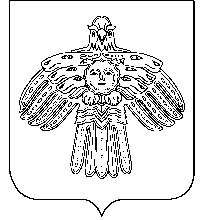                             АДМИНИСТРАЦИЯ                                                                   «НИЖНИЙ ОДЕС»  КАР  ОВМÖДЧÖМИНСА ГОРОДСКОГО  ПОСЕЛЕНИЯ  «НИЖНИЙ ОДЕС»                                                     АДМИНИСТРАЦИЯ                          ПОСТАНОВЛЕНИЕШУÖМот « 26 » апреля 2021 года                                                                              № 108О внесении изменений  в Положение о межведомственной комиссии по вопросам признания помещения жилым помещением, жилого помещения (пригодным) непригодным для проживания, многоквартирного дома аварийным и подлежащим сносу или реконструкции на территории городского поселения «Нижний Одес» утвержденного постановлением администрации городского поселения «Нижний Одес» от 28 апреля 2020 года № 94            В соответствии с постановлением Правительства Российской Федерации от 27.07.2020 № 1120 «О внесении изменений в Положение о признании помещения жилым помещением, жилого помещения непригодным для проживания, многоквартирного дома аварийным и подлежащим сносу или реконструкции, садового дома жилым домом и жилого дома садовым домом», на основании протеста прокуратуры города Сосногорска № 07-03-21 от 09.04.2021г., администрация городского поселения  «Нижний  Одес»  постановляет:           1. Внести в Положение о межведомственной комиссии по вопросам признания помещения жилым помещением, жилого помещения (пригодным) непригодным для проживания и многоквартирного дома аварийным и подлежащим сносу или реконструкции на территории городского поселения «Нижний Одес» утвержденного постановлением администрации городского поселения «Нижний Одес» от 28 апреля 2020 года № 94, следующие изменения:          1.1. абзац 2 пункта 1.2. раздела 1 изложить в следующей редакции: «В состав комиссии включаются также представители органов, уполномоченных на проведение регионального жилищного надзора (муниципального жилищного контроля), государственного контроля и надзора в сферах санитарно-эпидемиологической, пожарной, экологической и иной безопасности, защиты прав потребителей и благополучия человека (далее - органы государственного надзора (контроля), а также в случае необходимости, в том числе в случае проведения обследования помещений на основании сводного перечня объектов (жилых помещений), находящихся в границах зоны чрезвычайной ситуации, предусмотренного пунктом 42 Положения о признании помещения жилым помещением, жилого помещения непригодным для  проживания, многоквартирного дома аварийным и подлежащим сносу или реконструкции, садового дома жилым домом и жилого дома садовым домом, утвержденного постановлением Правительства Российской Федерации от 28 января 2006 года № 47 (далее – Положение № 47), - представители органов архитектуры, градостроительства и соответствующих организаций, эксперты, в установленном порядке аттестованные на право подготовки заключений экспертизы проектной документации и (или) результатов инженерных изысканий.»;          1.2. абзац 3 пункта 1.2. раздела 1 изложить в следующей редакции:«Собственник жилого помещения (уполномоченное им лицо), за исключением органов и (или) организаций, указанных в абзацах втором, третьем и шестом пункта 7 Положения № 47, привлекается к работе в комиссии с правом совещательного голоса и подлежит уведомлению о времени и месте заседания комиссии в порядке, установленном органом исполнительной власти субъекта Российской Федерации или органом местного самоуправления, создавшими комиссию. Порядок участия в работе комиссии собственника жилого помещения, получившего повреждения в результате чрезвычайной ситуации, устанавливается органом исполнительной власти субъекта Российской Федерации или органом местного самоуправления, создавшими комиссию.»;  1.3. абзац 1 пункта 7.1. раздела 7 слова: «проводит оценку соответствия помещения установленным в настоящем Положении требованиям и принимает в порядке, предусмотренном пунктом 7.6. настоящего Положения»  заменить словами: «либо на основании сформированного и утвержденного субъектом Российской Федерации на основании сведений из Единого государственного реестра недвижимости, полученных с использованием единой системы межведомственного электронного взаимодействия и подключаемых к ней региональных систем межведомственного электронного взаимодействия, сводного перечня объектов (жилых помещений), находящихся в границах зоны чрезвычайной ситуации (далее - сводный перечень объектов (жилых помещений), проводит оценку соответствия помещения установленным в Положении № 47 требованиям и принимает решения в порядке, предусмотренном пунктом 47  Положения № 47»;         1.4. абзац 3 подпукта 8 пункта 7.1. раздела 7 изложить в следующей редакции: «В случае непредставления заявителем документов, предусмотренных пунктом 45 Положения № 47, и невозможности их истребования на основании межведомственных запросов с использованием единой системы межведомственного электронного взаимодействия и подключаемых к ней региональных систем межведомственного электронного взаимодействия комиссия возвращает без рассмотрения заявление и соответствующие документы в течение 15 календарных дней со дня истечения срока, предусмотренного абзацем первым пункта 46 Положения № 47.»;         1.5. пункт 7.2. раздела 7 изложить в следующей редакции:«7.2. Комиссия правомочна принимать решение (имеет кворум), если в заседании комиссии принимают участие не менее половины общего числа ее членов, в том числе все представители органов государственного надзора (контроля), органов архитектуры, градостроительства и соответствующих организаций, эксперты, включенные в состав комиссии. Решение принимается большинством голосов членов комиссии и оформляется в виде заключения в 3 экземплярах с указанием соответствующих оснований принятия решения. Если число голосов "за" и "против" при принятии решения равно, решающим является голос председателя комиссии. В случае несогласия с принятым решением члены комиссии вправе выразить свое особое мнение в письменной форме и приложить его к заключению.»;         1.6. пункт 7.11. раздела 7 изложить в следующей редакции:«На основании полученного заключения орган местного самоуправления в течение 30 календарных дней со дня получения заключения в установленном им порядке принимает, а в случае обследования жилых помещений, получивших повреждения в результате чрезвычайной ситуации, - в течение 10 календарных дней со дня получения заключения принимает в установленном им порядке решение, предусмотренное абзацем седьмым пункта 7 Положения № 47, и издает распоряжение с указанием о дальнейшем использовании помещения, сроках отселения физических и юридических лиц в случае признания дома аварийным и подлежащим сносу или реконструкции или о признании необходимости проведения ремонтно-восстановительных работ.».         2. Настоящее постановление вступает в силу со дня его официального опубликования.         3. Контроль исполнения настоящего постановления оставляю за собой.Руководитель администрации   городского поселения «Нижний Одес»                                          Ю.С. Аксенов   